РОССИЙСКАЯ ФЕДЕРАЦИЯ Совет городского поселения «Хилокское»РЕШЕНИЕ13 октября 2005 г.	№ 13Об установлении земельного налогаРуководствуясь ст. 12 и ст. 387 Налогового Кодекса Российской Федерации, и ст. 35 Федерального закона № 131 от 06.10.2003 «Об общих принципах организации местного самоуправления в Российской Федерации»Совет городского поселения «Хилокское» Решил:1.	Ввести на территорию городского поселения «Хилокское» земельный налог,
порядок и сроки уплаты налоги на земли, находящиеся на территории городского
поселения «Хилокское».2.	Установить налоговые ставки в следующих размерах:0,3 % в отношении земельных участков, занятых жилищным фондом и объектами инженерной инфраструктуры жилищно-коммунального комплекса (за исключением доли в праве на земельный участок, приходящийся на объект, не относящийся к жилищному фонду и к объектам инженерной инфраструктуры жилищно-коммунального комплекса) или предоставленных для жилищного строительства;0,3 % в отношении земельных участков, предоставленных для личного подсобного хозяйства, садоводства, огородничество или животноводства;0,3 % в отношении земельных участков, отнесенных к землям сельскохозяйственного использования и используемых для сельскохозяйственного производства;0,3 % в отношении земельных участков, отнесенных к землям особо охраняемых природных территорий, природоохранного и историко-культурного назначения;0,3 % в отношении земельных участков, предоставленных для учреждений образования здравоохранения, культуры.1,0 % в отношении земельных участков, предоставленных под объекты оздоровительного и рекреационного назначения;1,5 % в отношении земельных участков, предоставленных для гаражей, автостоянок, для предприятий торговли, общественного питания, бытового обслуживания, предприятий промышленности, военных объектов, для административно-управленческих и общественных объектов, под лесами в поселениях, под обособленными водными объектами и прочими объектами.3.	Налог (авансовые платежи по налогу) подлежат уплате в следующем порядке
и в сроки:налогоплательщиками - организациями и физическими лицами, являющимися индивидуальными предпринимателями, налог уплачивается по истечении налогового периода не позднее 01 февраля года, следующего за истекшим налоговым периодом;налогоплательщиками - организациями и физическими лицами, являющимися индивидуальными предпринимателями, уплачиваются авансовые платежи по налогу не позднее последнего числа месяца, следующего за истекшим отчетным периодом;-	налогоплательщиками - физическими лицами, уплачивающими налог на основании налогового уведомления, налог уплачивается не позднее 1 октября текущего года;-	налоговыми органами физическим лицам направляется налоговое уведомление до 01 сентября текущего года;Документы, подтверждающие право на налоговую льготу (уменьшение налоговой базы в соответствии с главой 31 Налогового кодекса Российской Федерации и настоящим положением представляются налогоплательщиками в налоговые органы по месту нахождения земельного участка в срок до 01 февраля текущего года).Установить, что порядок доведения кадастровой стоимости земельных участков, расположенных на территории городского поселения «Хилокское» до сведения налогоплательщиков утверждается Главой местной администрации.6.	Налог вводится в действие на территории городского поселения «Хилокское»
с 01 января 2006г.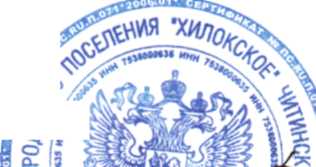 Председатель Совета городского поселения «Хилок^Йс^е»О.В. Дымочко7.	Настоящее решение подлежит официальному опубликованию в газете
«Рабочая трибуна».